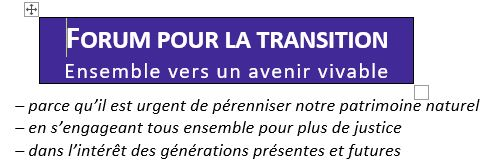 Nos « supporters » (au 18-05-20)SecteursAu nom d’une organisation(sans lien ligne à ligne avec la colonne de droite)À titre personnelÀ titre personnelÀ titre personnelAcadémiquesOlivierDe SchutterUCL, professeur faculté de DroitMarieDufrasneUCL-St-Louis, chargée de crs en Info. et communication (recherches sur les mécanismes participatifs et processus de prise de décision dans l'espace public).PascaleVielleUCL, professeure Droit social et politiques socialesMartinDe DuveUCL, expert en santé publique - alcoologue – addictologue, directeur de « Univers santé ASBL »CathyClerbauxULB, professeure en Sciences de l'atmosphère et du climatMarekHudonULB, professeur à Solvay Brussels School of Economics and ManagementPierreStassartULG, professeur en Sciences et gestion de l'environnementPierreOzerULG, chargé de recherches en Sciences et gestion de l’environnementSybilleMertensULG, professeure, Social enterprise and business ethicsJulieRijpensULG, chargée de recherches en économie sociale EntreprisesUCM (Union des classes moyennes)JacquesCrahayCEO Cosucra, Président de l’UWEFUGEA (Féd. Unie de Groupements d’Éleveurs et d’Agriculteurs)LaurentLedouxEx-Président du SPF Mobilité & ex-Directeur Public Banking de BNPPF, co-créateur de PHUSIS (accompagnement d’entreprises / gestion collaborative)MarcLemaireFondateur du Groupe One – EcoRes et co-fondateur de Kaya (Coalition des entrepreneurs de la transition dans le respect des limites planétaires)Xavier MarichalAdministrateur-délégué Usitoo scrl, consultant environnemental (Factor X)AssociatifsFédération Wallonne de Promotion de la SantéRolandMoreauEx- DG du SPF Environnement, représentant d’I.E.W au C.E.S.E.W., adm. WWFInter-Environnement WallonieArnaudZacharieSecrétaire général CNCD-11.11.11APERe (Assoc. pour la Promotion des Energies Renouvelables)LucieMorauwActiviste Youth For ClimateParticitiz (Dimitri Lemaire)AugustinCrespinCo-organisateur et représentant local de Youth For ClimateBelvox (Stéphane Michiels)Jean-LouisPetitAdministrateur de Grands-parents pour le climatGrootouders voor het KlimaatMichelCordierAdministrateur de Grands-parents pour le climatComité « Déclarons l'état d'urgence environnementale et sociale » (Cédric Chevalier)BenjaminWilkinSecrétaire général de l’APEReDiversMichelGenetConseiller MEP Pierre Larrouturou (et ancien directeur du Credal et  de Greenpeace)Francis PanichelliConseiller en patrimoine (et ancien cadre dans le secteur bancaire)